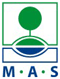 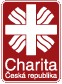 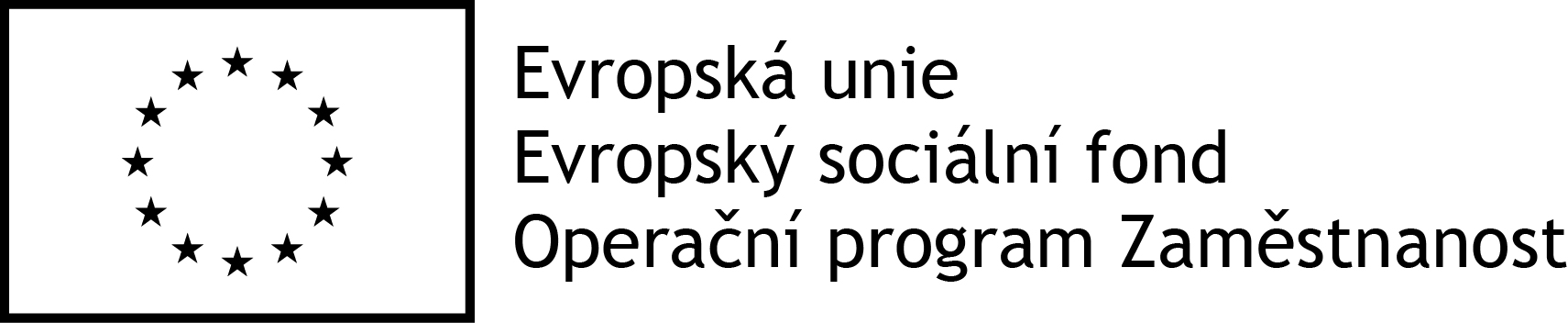 PŘIHLÁŠKA NA PŘÍMĚSTSKÝ TÁBOR NA OSTROVĚ 2020Údaje o přihlášeném dítětiJméno a příjmení dítěte:Datum narození:				Rodné číslo:Adresa trvalého pobytu:			Zdravotní pojišťovna:Upozornění na zdravotní problémy (alergie, užívání léků, aj.):Ošetřující lékař:Prohlášení o zdravotním stavu dítěte: Dítě netrpí v současné době žádnou infekční chorobou ani s ní v poslední době nepřišlo do styku.Plavecké schopnosti: plavec/neplavec*Odchod dítěte z příměstských táborů: samostatně/v doprovodu rodičů **hodící se zakroužkujteÚdaje o rodičíchJméno a příjmení matky/zákonného zástupce dítěte:Žije s dítětem ve společné domácnosti: ANO/NEDatum narození:	Adresa trvalého bydliště:Telefon do zaměstnání:Mobilní telefon:E-mail: Údaje o zaměstnavateli (název, adresa zaměstnavatele):Datum a podpis: Jméno a příjmení otce/zákonného zástupce dítěte:Žije s dítětem ve společné domácnosti: ANO/NEDatum narození:	Adresa trvalého bydliště:Telefon do zaměstnání:Mobilní telefon:E-mail: Údaje o zaměstnavateli (název, adresa zaměstnavatele):Datum a podpis: 	Na přihlášce zaškrtněte turnus, na který dítě hlásíte. **Celodenní výlet bez stravyV den nástupu obdrží děti informace k celodennímu výletu, který bude vždy v pátek. Sraz na výlet bude na jiném místě a to v Centru pod střechou, Taušlova 714, Letohrad!!!!!!!Provozní doba: po – čt nástup areál Ostrov 7:00 – 9:00, odchod 15:00 – 16:00 (nedohodne-li se jinak)Přihlašovací a platební podmínky pro rok 2020:Přihlášení je podmíněno předložením vyplněné Přihlášky, Monitorovacího listu podpořené osoby a doložením Potvrzení od zaměstnavatele (ÚP, ČSSZ, školy nebo vzdělávacího zařízení)  dle postavení podpořené osoby (rodiče) na trhu práce. Pokud jste dokládali potvrzení o postavení na trhu práce v roce 2019 a situace se nezměnila, stačí podepsat čestné prohlášení. Současně je podmínkou k závaznému přihlášení dítěte uhradit plnou cenu tábora nejpozději do 15. 6. 2019. Potřebné dokumenty a platby vybíráme v kanceláři Centra pod střechou, Taušlova 714, Letohrad.Děti nejsou na táboře pojištěny.Rodiče se zavazují po ukončení tábora podepsat docházku dítěte.Storno poplatek – pouze v případě dlouhodobé nemoci doložené potvrzením od lékaře. Výše poplatku bude řešena vždy individuálně, maximálně do výše 50 % z ceny tábora. Od 5.6. 2020 přijímáme vyplněné dokumenty a platby vždy:Pondělí	 8:00 – 17:30Středa:		 8:00 – 14:00Čtvrtek:	 8:00 – 17:30Zároveň souhlasím s uchováním a případným zpracováním osobních údajů v rozsahu nezbytném pro potřeby projektu č. CZ.03.2.65/0.0/0.0/16_047/0007298, ve smyslu zákona 101/2000 Sb., o ochraně osobních údajů, ve znění pozdějších předpisů. Tento souhlas uděluji jako podpořená osoba na dobu zapojení v projektu (tedy po dobu využívání služby péče o dítě) s navýšením o povinnou lhůtu 10 let archivace dokumentů vztahujících se k projektu (lhůta začíná běžet 1. ledna následujícího kalendářního roku po vyplacení závěrečné platby, příp. po poukázání přeplatku dotace zpět poskytovateli). Informace o podpořených osobách jsou uchovávány v souladu s platnými zákony České republiky. Osobní údaje podpořených osob jsou plně zabezpečeny proti zneužití. Osobní údaje nebudou předány žádné další osobě, s výjimkou subjektů oprávněných provádět u zpracovatele osobních údajů kontrolní činnost na základě zvláštních předpisů.Podpisem této Přihlášky dávám souhlas Oblastní charitě Ústí nad Orlicí se zpracováním a uchováním poskytovaných osobních údajů a s použitím fotodokumentace pro účely prezentace činnosti organizace.Souhlasím s platebními podmínkami. Jsem si vědoma/vědom, že v případě nevhodného chování dítěte, které nerespektuje pokyny vedoucího a svým chováním ohrožuje sebe i ostatní, může být z tábora vyloučeno bez nároku na vrácení peněz.V Letohradě dne……………………			Podpis zákonných zástupců……………..TurnusNázev Cena za týden včetně 4 obědů **13.-17.7.2020„DUHA“950 Kč20.-24.7.2020„PROFESIONÁLOVÉ“800 Kč10.-14.8.2020„Z POHÁDKY DO POHÁDKY800 Kč17.-21.8.2020„ČTYŘI ŽIVLY“800 Kč